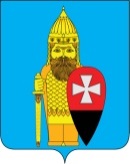 АДМИНИСТРАЦИЯПОСЕЛЕНИЯ ВОРОНОВСКОЕ В ГОРОДЕ МОСКВЕПОСТАНОВЛЕНИЕ05 апреля 2017 года № 45Об утверждении отчета об исполнении муниципальной программы «Выборочный капитальный ремонт многоквартирных жилых домов на 2016 год»    В соответствии с Жилищным кодексом Российской Федерации, частью 1 статьи 179 Бюджетного кодекса Российской Федерации, Законом  города Москвы от 06 ноября 2002 года № 56 «Об организации местного самоуправления в городе Москве», Уставом поселения Вороновское, в целях создания безопасных и благоприятных условий проживания граждан, повышения качества реформирования жилищно-коммунального хозяйства, формирования эффективных механизмов управления жилищным фондом, внедрения ресурсосберегающих технологий, администрация поселения Вороновское постановляет:   1. Утвердить отчет об исполнении муниципальной программы «Выборочный капитальный ремонт многоквартирных жилых домов  на 2016 год» (приложение).   2.  Опубликовать настоящее Постановление в бюллетене «Московский муниципальный вестник» и разместить на официальном сайте администрации поселения Вороновское в информационно-телекоммуникационной сети «Интернет».   3. Контроль за исполнением настоящего Постановления возложить на заместителя главы администрации поселения Вороновское Войтешонок Л.Ю.Глава администрациипоселения Вороновское                                                                                                   Е.П. ИвановПриложениек Постановлению администрации поселения Вороновское от 05 апреля 2017 года № 45Отчет об исполнении муниципальной программы «Выборочный капитальный ремонт многоквартирных жилых домов на 2016 год»   Муниципальная программа «Выборочный капитальный ремонт многоквартирных жилых домов на 2016 год» (далее — Программа) утверждена Постановлением администрации поселения Вороновское от 06 сентября 2016 года № 52.    Основная цель Программы – создание безопасных и благоприятных условий проживания граждан, повышение качества и формирование  эффективных механизмов управления жилищным фондом, внедрение ресурсосберегающих технологий.    Задачи программы:   Улучшение качественных показателей содержания жилого фонда, повышение сроков эксплуатации отдельных конструктивных элементов зданий и в целом жилых домов. Применение новых технологий при ремонте энергоснабжения, холодного, горячего водоснабжения  при проведении работ капитального ремонта жилых зданий с целью снижения потерь тепловой и электрической энергии, воды.   По данной муниципальной программе запланировано:   Установка ОДПУ в 22 многоквартирных жилых домах:   - пос. ЛМС, м-н «Солнечный городок», дома № 1,2,3,4;    - пос. ЛМС, м-н «Центральный», дома № 1,2,3,4,12,20,21,25,26,27,28,29,30,31,34;    - д. Львово, ул. Весенняя, дома № 1-3;   Ремонт подъездов в 8 многоквартирных жилых домах общей численностью 26 подъездов:   - пос. ЛМС, м-н «Центральный», дом № 10, подъезд № 1,2,3,4,5;   - пос. ЛМС, м-н «Центральный», дом № 23, подъезд № 1,2,3;   - пос. ЛМС, м-н «Центральный», дом № 28, подъезд № 1,2;   - пос. ЛМС, м-н «Центральный», дом № 8, подъезд № 1,2,3,4;   - пос. ЛМС, м-н «Центральный», дом № 13, подъезд № 2,3,4;   - пос. ЛМС, м-н «Центральный», дом № 18, подъезд № 1,2,3,4;   - пос. ЛМС, м-н «Центральный», дом № 14, подъезд № 1,2,3,4;   - пос. ЛМС, м-н «Центральный», дом № 5, подъезд № 6;   Ремонт отмосток в 20 многоквартирных жилых домах:   - пос. ЛМС, м-н «Солнечный городок», дома № 1,2,3,4;   - пос. ЛМС, м-н «Центральный», дома № 1,2,3,4,6,8,10,12,16,17,20,21,22,23,33, пос.д/о Вороново, дом № 8;   Ремонт межпанельных швов в 14 многоквартирных жилых домах.   Работы по установке ОДПУ, ремонту подъездов, ремонту отмосток выполнены в полном объеме.   Работы по межпанельным швам выполнены не в полном объеме, работы не сданы, в настоящее время ведется претензионная работа с подрядной организацией ООО «ШКИВ-СТРОЙ».Объемы финансирования по программе за 2016 год:   Общий объем средств на реализацию мероприятий составил – 18127,0 тыс. рублей при плане 21636,1 тыс. рублей в том числе:   - за счет бюджета поселения Вороновское – 6487,3 тыс. рублей;   - субсидии на софинансирование расходных обязательств по ЖКХ – 11639,6 тыс. рублей.   Реализация мероприятий в рамках муниципальной программы «Выборочный капитальный ремонт многоквартирных жилых домов  на 2016 год» позволило улучшить состояние многоквартирного жилого фонда, увеличило срок эксплуатации отдельных конструктивных элементов.